2017 Inaugural International Conference: Cross-curricular Language Learning Increasing motivation, confidence and attainment30 June -1 July 2017Sheffield Institute of Education,UK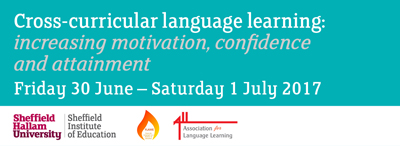 Venue: Sheffield, UK. Sheffield Institute of Education, Charles Street Building, Sheffield Hallam University (5 minute walk from train station)FocusOur conference seeks to move the development of cross curricular learning in Anglophone countries forward by bringing together expert researchers and practitioners to share and discuss good practice, practical ideas for the classroom and effective ways of working, in order to increase the motivation, confidence and progress of our learners. In response to the growing linguistic diversification and plurilingualism of an expanding Europe and in an increasingly globalised society, most European countries have successfully developed Content and Language Integrated Learning (CLIL) as part of their national curriculum policy. The UK’s progress in CLIL has lagged behind other European countries, and we have much to learn from Europe and from other Anglophone countries. This is a good timing for our conference, as there has been a recent swell of UK practitioners’ interest in developing CLIL, and when used in our schools it has led to high levels of concentration, effort, enjoyment and progress, and as a result has increased learner motivation.This conference welcomes researchers, teachers and trainee teachers and teacher educators interested in using cross curricular language learning techniques to increase motivation, confidence and attainment.We welcome submissions for contributions in the following areas:The impact of CLIL and immersion techniques on pupils’ motivation and progressPractical ideas for increasing cognitive challenge, motivation and engagement in the primary and secondary classroomWhat we can learn from other countriesHow cross curricular learning can support pupils who will take England’s new language examsThese may include presentations/ discussions of:Approaches to immersion learningCLIL’s development where L2 is not EnglishHow languages can be integrated into the wider curriculum (primary and secondary).Transition KS2-3  Motivation /engaging learners Optimal cognitive challenge  Making language real language: using the target language for real purposes Age relevant content MajorDeveloping intercultural awareness Invited Keynotes include:Professor Do Coyle, Professor of Learning Innovation at the University of Aberdeen, UK Dr Philip Hood, Associate Professor at the University of Nottingham, UK, Dr Russell Cross, Senior Lecturer in Language and Literacy Education at the University of Melbourne,Dr Kim Bower, Principal Lecturer at the Sheffield Institute of Education, Sheffield Hallam University, UKInvited Practitioners from successful CLIL and immersion projects include:  Judgemeadow Community School LeicesterImportant datesProvisional Registration of Conference ContributionsSubmission form & guidanceThis conference welcomes:research papers, research workshops and research posters; presentations and workshops from successful CLIL schools and practising CLIL teachers practical ideas for cross curricular classroom activities from practising teachers All submissions should address the conference theme of cross-curricular language learning increasing motivation, confidence and attainment. The conference will feature the following submission styles (detail is provided below):Theory (Research based)Short paper (20 minute presentation + 10 minutes for questions)Major talk (30 minutes+15 minutes for questions)Workshop (45 mins)PosterPractice (Practitioner/classroom based)Major talk (30 minutes+15 minutes for questions/discussion)Presentation (20 mins presentation + 10 mins discussion)Workshop (30-45 mins)PosterReview & acceptance
The conference uses a peer review process. (See important dates). Submission
Please use the submission form below. You will need to provide a (max) 50* word title, and (max) 250* word outline.Note: At least one author from each accepted submission must attend the conference in person to deliver their presentation or poster. All attending presenters must register and pay the appropriate registration fee.Submission typesTheory1. Short paper (20 minutes & 10 minutes for discussion)
Evidence-based short paper presentation: these should aim to give a brief summary of a piece of research or a project, either completed or still in progress. Papers will discuss evidence relating to the practice or research.The presentation of each paper should last for 20 minutes, giving 10 minutes for questions/discussion, and be designed to engage the audience.  Exceptionally some key papers may be considered as a major talk (45 mins: 30 minutes+15 minutes for questions/discussion).2. Workshop (45 minutes) 
Proposals must clearly demonstrate how participants will be actively engaged in working together during the 45-minute workshop. Proposals that demonstrate a purposeful outcome from the session are particularly encouraged. Workshops should also ideally include resources for participants to take away. These may extend the workshop beyond face to face, and/be a guide for replicating the workshop in classrooms or among cross networks.3. Posters
Posters submissions must be provided for display at the venue at Registration on 30th June in hard copy format.  Your poster should be A1 in size, clear and self-explanatory.  It should be easy to relate to your title and outline description. You may include an A4 accompanying sheet to hand out beside your physical poster.The poster will be A1 portrait or landscape (594 mm x 841 mm), and will be displayed during the conference and breaks throughout Friday and Saturday. You will have the opportunity to stand beside your poster to explain it to delegates during the breaks. There will also be a formal introduction to the posters, followed by a half hour session in which delegates will have time to view posters and speak to poster presenters, as a scheduled part of the Friday conference programme. Poster presenters should therefore plan to attend conference on Friday to maximise interest and queries from delegates but are equally welcome to stay on and attend Saturday. Posters will be displayed throughout the conference. There will be a competition for the best poster, which will be judged and winner announced at the afternoon break on the Friday. Please bring your poster to the conference reception on arrival on the 30th June. If you are likely to arrive after registration, please email eventservices@shu.ac.uk for postal details.Practice 4.  Major talks (45 mins:30 minutes+15 minutes for questions/discussion)Presentation of successful practice by practitioners, for example:how schools where CLIL/immersion is embedded are involved in cross-curricular language learning; the impact on the project on learners and the school.presentation of successful cross-curricular learning by experienced practitioners5. Practitioner/classroom based Presentations (20  mins + 10 mins discussion)An opportunity to offer longer presentations of activities/ ideas/ action research relating to classroom practice.6. Workshop for practitioners (45 minutes) 
Proposals must clearly demonstrate how participants will be actively engaged in working together during the 45-minute workshop. Proposals that demonstrate a purposeful outcome from the session are particularly encouraged. Workshops should also ideally include resources for participants to take away. These may extend the workshop beyond face to face, and/be a guide for replicating the workshop in classrooms or among cross networks.7. Posters Just as important as major talks and workshops, posters are an opportunity for colleagues to share their experience/findings with others. This could be individual action research for personal and professional interest, as well as research arising from Masters study etc. Contributions are welcome from teachers and specialists in languages education both in the UK and from overseas.Posters submissions must be provided for display at the venue at Registration on 30th June in hard copy format.  Your poster should be A1 in size, clear and self-explanatory.  It should be easy to relate to your title and outline description. You may include an A4 accompanying sheet to hand out beside your physical poster.The poster will be A1 portrait or landscape (594 mm x 841 mm), and will be displayed during the conference and breaks throughout Friday and Saturday. You will have the opportunity to stand beside your poster to explain it to delegates during the breaks. There will also be a formal introduction to the posters, followed by a half hour session in which delegates will have time to view posters and speak to poster presenters, as a scheduled part of the Friday conference programme. Poster presenters should therefore plan to attend conference on Friday to maximise interest and queries from delegates but are equally welcome to stay on and attend Saturday. There will be a competition for the best poster, which will be judged and winner announced at the afternoon break on the Friday. Please bring your poster to the conference reception on arrival on the 30th June. If you are likely to arrive after registration, please email eventservices@shu.ac.uk for postal details.Papers, posters and workshops will be grouped by themes for conference paper sessions and for conference proceedings.  Please make sure that your submission addresses one of the main conference themes.Cross-Curricular Language Learning: Increasing Motivation,Confidence and AttainmentPotential contributors should complete and e-mail this form to eventservices@shu.ac.uk by January 30 2017. ThemeCross-curricular Language Learning in Anglophone countries and similar contexts Conference RegistrationPapers, presentations, workshops and posters are accepted on the understanding that the presenting author will complete the conference booking process immediately following notice of acceptance. Co-authors are of course also invited to register as conference delegates. Discounted rates for speakers are on offer at the lowest early registration rate.  The email addresses of conference contributors will be included in the Conference Programme and Proceedings unless you request otherwise.Major talk and workshop speaker expenses:  We are able to offer speakers the lowest early registration rate.  This includes a large subsidy by Sheffield Hallam University and lunches.  We very much hope that our speakers will be able to attend the whole conference.  Speakers or their institutions cover their own travel and accommodation costs.Poster presenter expenses:  We very much hope that our poster presenters will be able to attend the whole conference. Poster presenters would be expected to attend on Friday of the conference to ensure they are available to stand by their poster and speak to delegates as part of the scheduled poster exhibition. Additionally poster presenters are asked to stand by their poster at breaks and part of lunchtimes to handle any enquiries.  Poster presenters or their institutions cover their own poster production costs and their travel and accommodation costs. Poster presenters will be offered the lowest early bird registration rates, for Friday and Saturday of the conference.  This includes a large subsidy by Sheffield Hallam University and lunches.HandoutsPresenters are asked to bring 20 copies of their paperBooking your conference placeThis can be done using the on-line registration booking form Hotels and accommodationThere are a number of hotels within 5 mins walk of the venue offering accommodation for the conference. Details via the link on the online registration form.We look forward to welcoming you to our conference.Conference early registration fee payment opens3 October 2016Submission of abstracts and outlinesContinues until 30 January 2017Notification of accepted abstracts and outlines27 February 2017Conference fee payment2 April 2017Full text submission31 May 2017Conference Date30 June  - 1 July 2017Author(s) - with preferred title(s)Affiliation (e.g.university/school)Paper (P) 
Workshop (W) or Poster (PS)Title of Presentation or Workshop (maximum 50 words)Email address of corresponding authorAbstract /outline (maximum 250 words) plus up to 3 referencesAbstracts should use the following headings: focus; research approach/innovation; key findings and significance.Outlines should provide the focus, content and application for teaching and learning  Sector relevance      Primary (5-11)     Secondary   (11-18)    Secondary &   Primary    HEPlease delete as appropriate, leaving the relevant category/categories Languages  relevance   FR/GE/SP   Other (please say which)             Relevant for all languagesPlease delete as appropriate, leaving the relevant category/categoriesAudience relevance         Research          Primary teachers       Secondary teachers      ITE   HEPlease delete as appropriate, leaving the relevant category/categoriesEquipment required 	Screens, data projectors and laptops will be available in each breakout room.  Please indicate if any other equipment is requested.